ФОТО  С  СЕМИНАРА«ФОРМИРОВАНИЕ ОСНОВ БЕЗОПАСНОСТИ У ДОШКОЛЬНИКОВ СРЕДСТВАМИ 
ТЕАТРАЛИЗОВАННОЙ ДЕЯТЕЛЬНОСТИ»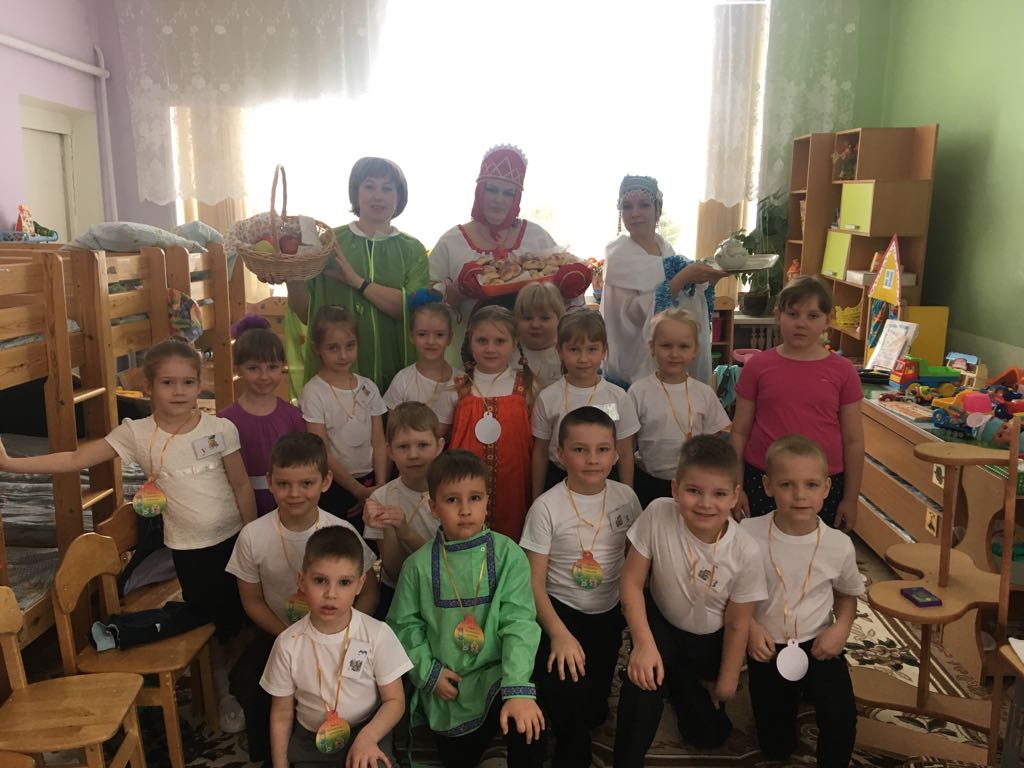 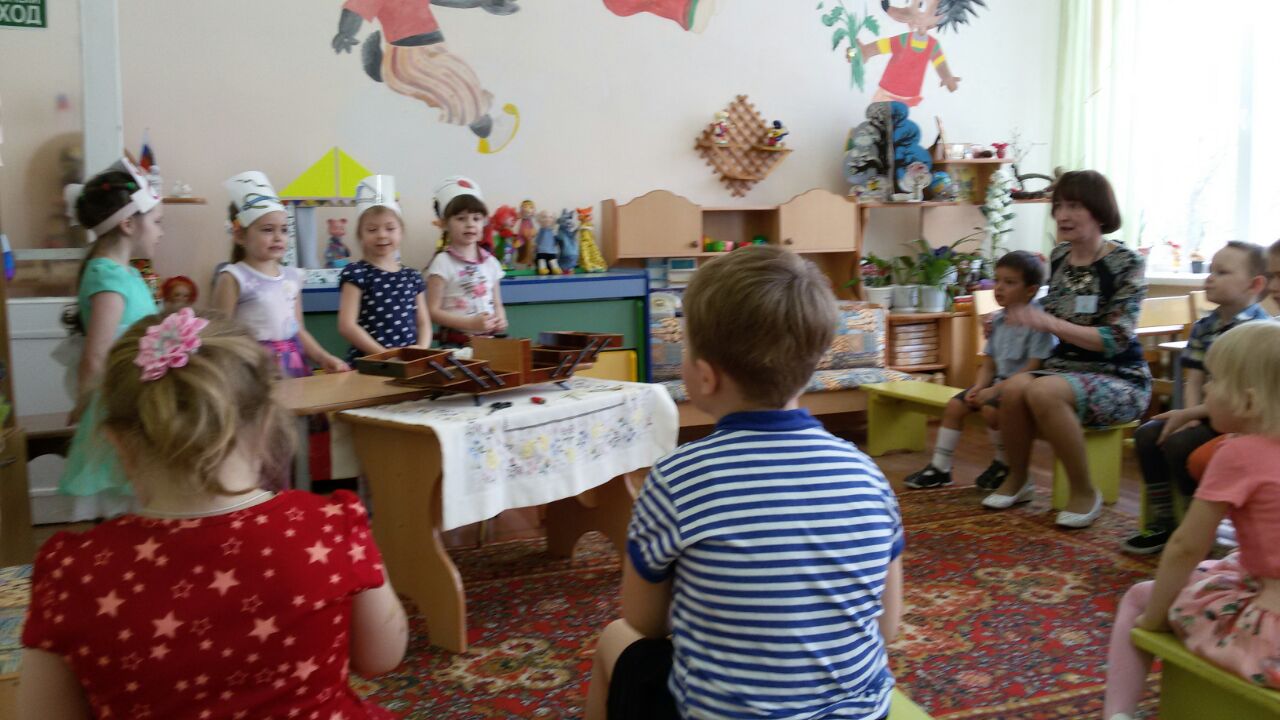 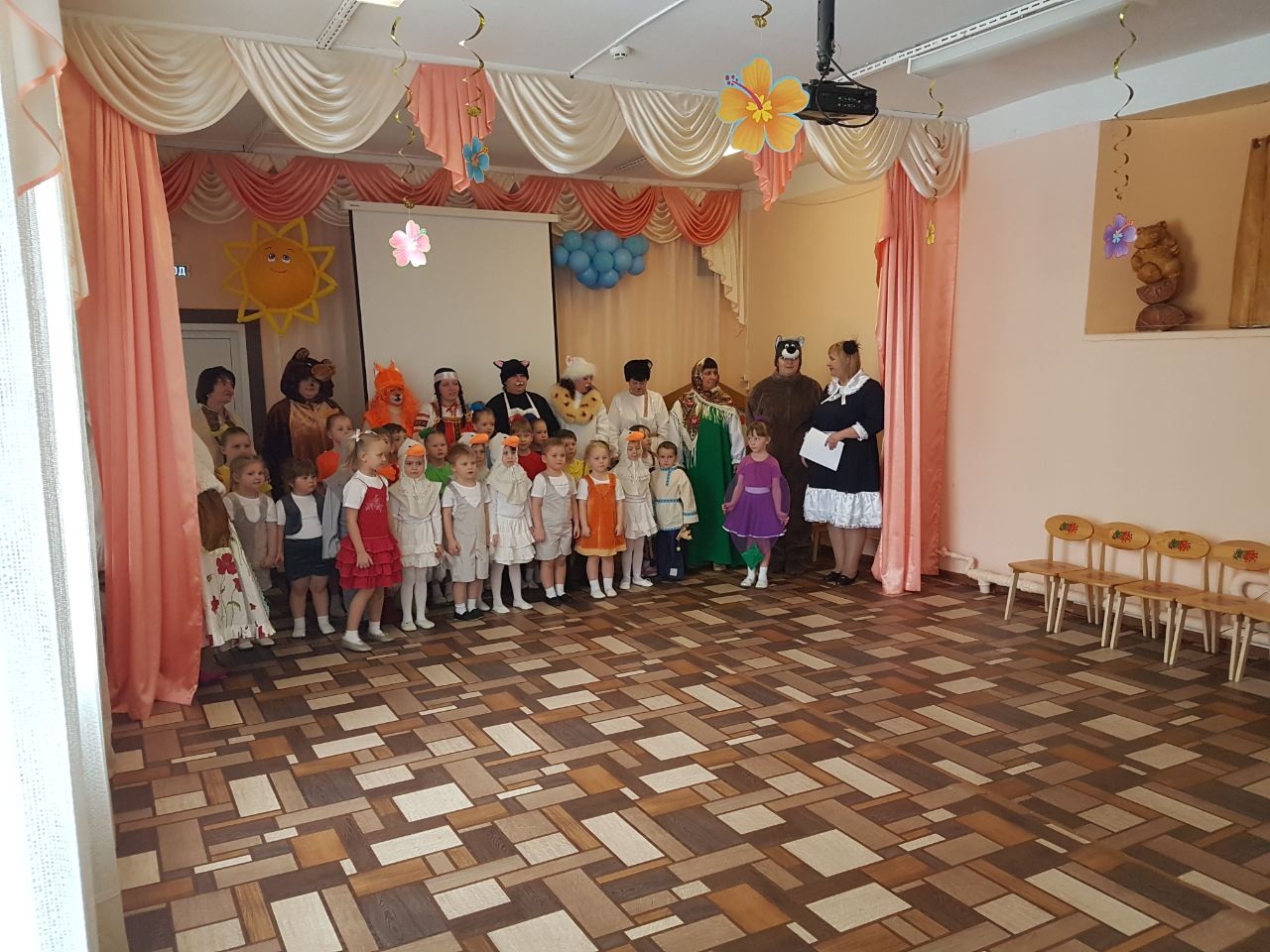 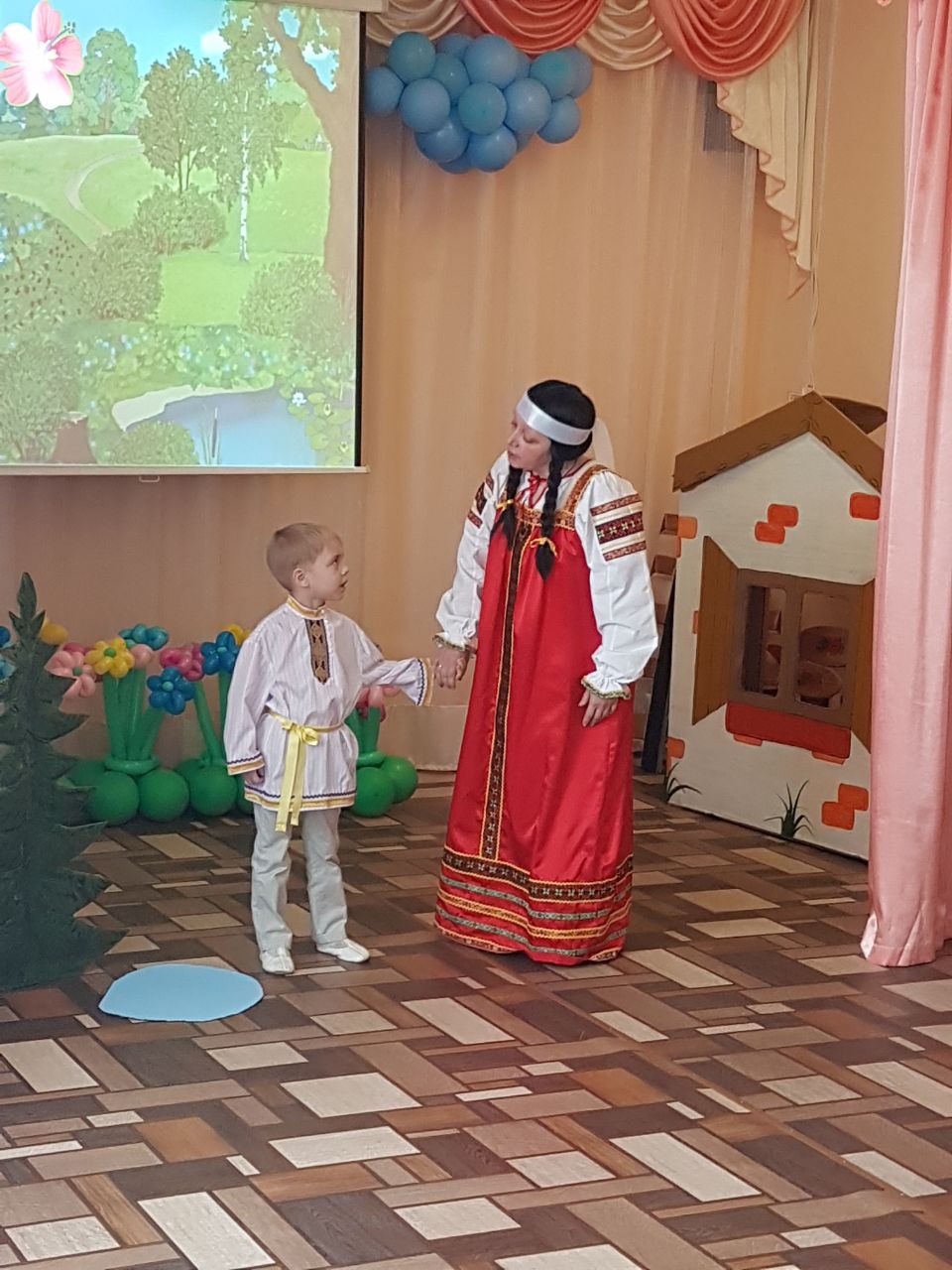 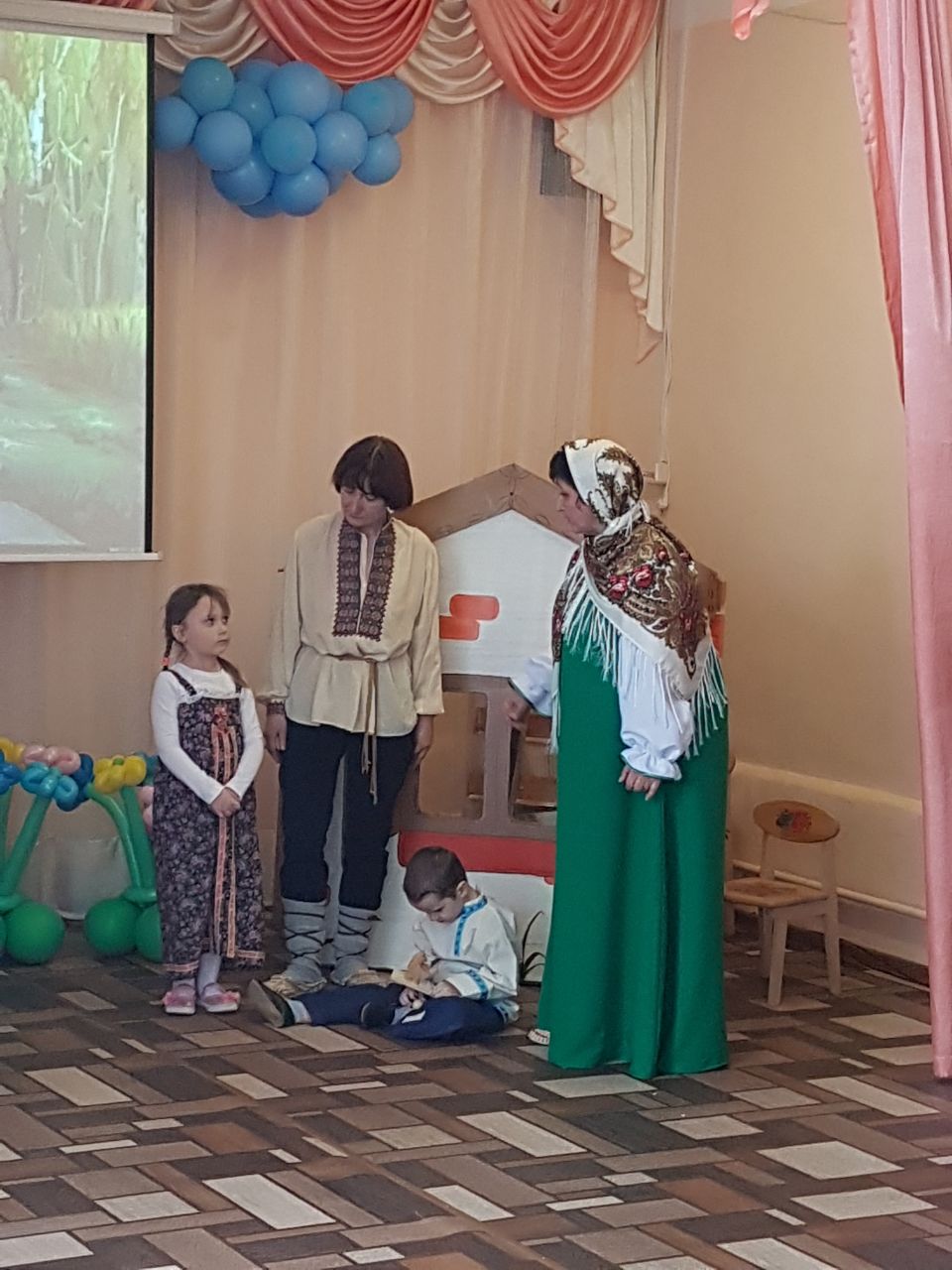 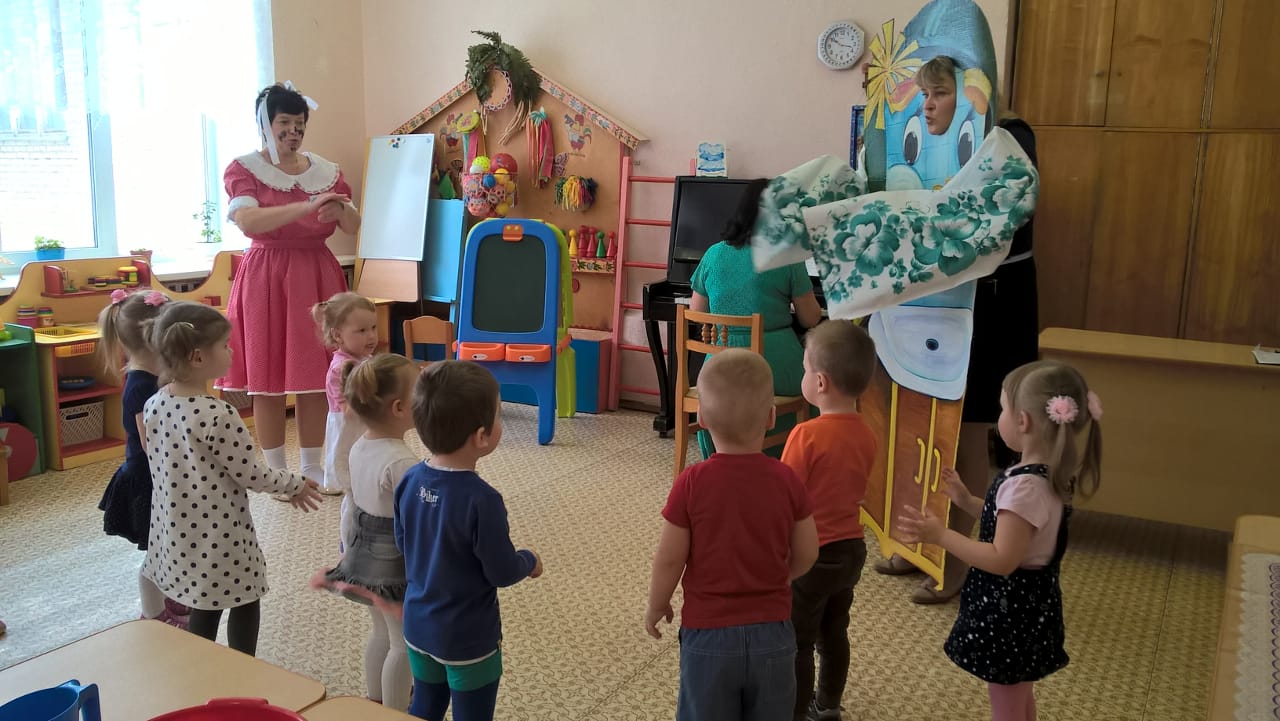 